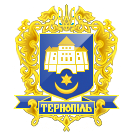 Тернопільська міська радаПОСТІЙНА КОМІСІЯз гуманітарних питаньПротокол засідання комісії №7від 20.08.2019р.Всього членів комісії:	(5) Місько В.В., Нитка О.Б., Турецька Н.І., Шараськіна В.А., Ляхович Р.М.Присутні члени комісії: 	(4) Місько В.В., Нитка О.Б., Ляхович Р.М. Турецька Н.І.Відсутні члени комісії:	(1) Шараськіна В.А.Кворум є. Засідання комісії правочинне. На засідання комісії запрошені:Похиляк О.П. – начальник управління освіти і науки,Вівчар А.Д. - методист Тернопільського комунального методичного центру науково-освітніх інновацій та моніторингу;Харів Н.Т.  – заступник начальника організаційного відділу ради управління організаційно-виконавчої роботи.Головуючий – голова комісії Місько В.В.СЛУХАЛИ:	Про затвердження порядку денного засідання.ВИСТУПИВ:	Місько В.В., який запропонував розглянути питання, відповідно до листа від 20.08.2019р. №206/01-ІЮВИРІШИЛИ:   Затвердити порядок денний комісії.Порядок денний засідання:1.  Перше питання порядку денного.СЛУХАЛИ: 		Про призначення іменних стипендій Тернопільської міської ради в 				галузі освіти для обдарованих дітейДОПОВІДАЛА: 	Похиляк О.П.ВИРІШИЛИ:		Погодити проект рішення міської ради «Про призначення іменних стипендій Тернопільської міської ради в галузі освіти для обдарованих дітей»Результати голосування за проект рішення: За – 4, проти-0, утримались-0. Рішення прийнято.	Голова комісії						В.В.Місько	Секретар комісії 						О.Б.НиткаПро призначення іменних стипендій Тернопільської міської ради в галузі освіти для обдарованих дітей